LOYOLA COLLEGE (AUTONOMOUS), CHENNAI – 600 034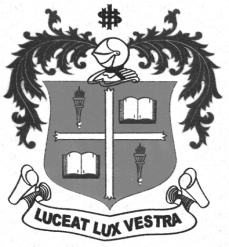 B.A. DEGREE EXAMINATION – HISTORYFIFTH SEMESTER – NOVEMBER 2012HT 5400 - ECO. HIST. OF MODERN INDIA                 Date : 10/11/2012 	Dept. No.	        Max. : 100 Marks                 Time : 9:00 - 12:00 	                                             	PART – A Answer ANY TEN questions in not exceeding Ten Lines each: 		                 (10x2=20)Reserve Bank of IndiaNascent CapitalismShroffs and MahajansManipulation of Exchange RatesTrade-CapitalismMoney EconomyFeudalismRyotwariNational MarketFirst Factory Act of 1881Dadabhai NaorojiBengal FaminePART – BAnswer ANY FOUR in One page each:					                (4x10=40)Trace the evolution of Modern Banking in India.Explain how the British fought wars at India’s cost.Examine how the Artisans were exploited by the Colonists.Write a short note on Commercialization of Agriculture.Give a brief note on the Food Corporation of India.Bring out the causes for poverty in British India.PART – CAnswer ANY TWO questions in Four Pages each:			              (2x20=40)Discuss the features of Indian Economy in the Mid – Eighteenth Century.Examine the various trends towards a Market Economy.Evaluate the place of Entrepreneurs in the Indian Economic growth.Analyze the consequences of the British rule on Indian economy.**********